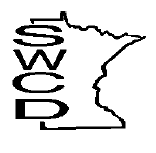 Nobles Soil and Water Conservation District1567 McMillan Street, Suite 3Worthington, MN  56187Phone: 507-376-9150www.noblesswcd.org AGENDABoard of Supervisors Regular MeetingUSDA Meeting Room 1567 McMillan St., Worthington, MN  56187January 18, 20237:30 a.m.Election of 2023 Chair and Vice ChairApprove AgendaApprove MinutesTreasurer’s ReportCost-Share Contracts and PaymentsCorrespondence District Manager ReportDistrict Technician ReportDistrict Conservationist ReportWatershed Districts and Other ReportsOld BusinessNew Business2023 Officers and Committees2023 Meeting ScheduleSet Supervisor Compensation RateDesignate Official NewspaperDesignate Official DepositoriesDesignate Check Signing AuthorityIRS Mileage Rate HandbookArbor DaySigning Authority – Financial ReportsSigning Authority – Technical Assistance Provider Campaign Finance and Public Disclosure MailingMASWCD Legislative DaysJackson County Soil HealthBillable Rates2023 DuesCalendar of Events Schedule Next MeetingAdjournIf you would like to join the meeting remotely, please contact our office one day (01/17/2023) prior to the meeting for assistance.Calendar of EventsJan 3th				O&O Meeting					4:00 p.m.Jan 16th			Martin Luther King Day – SWCD Closed	--Jan 18th 			SWCD Board Meeting 				7:30 a.m.Jan 19th			KLR Board Meeting 				5:00 p.m.Feb 7th 			O&O Meeting					4:00 p.m.Feb 15th			SWCD Board Meeting				7:30 a.m.Feb 16th 			KLR Board Meeting 				5:00 p.m.Feb 20st			Presidents’ Day – SWCD Closed			--